Nom et prénom :                                                                                                              Groupe :    Proposition 1                                            Proposition  2                                           Proposition  3
                                          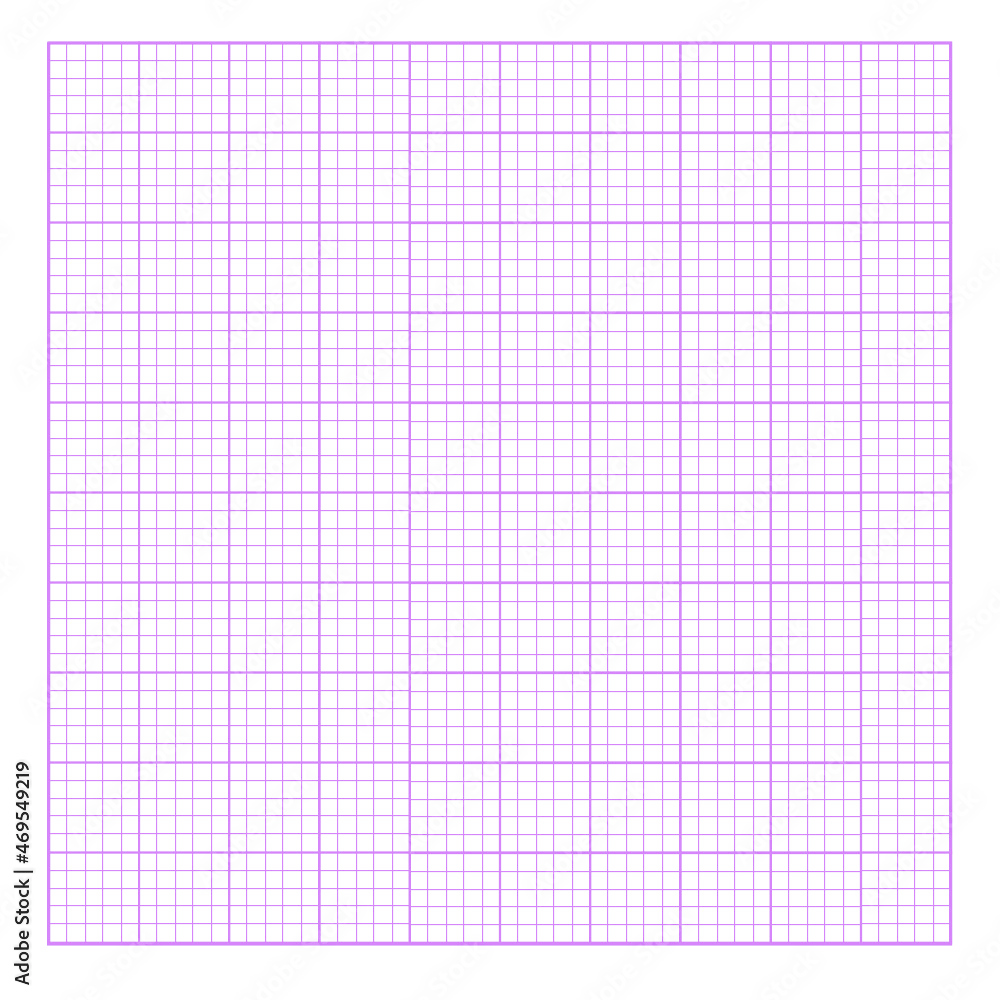 